ОТЧЕТ о проведении мероприятий, приуроченных к Всемирному дню без табака.      31 мая Всемирный день без табака. Мы не остались в стороне и присоединились к Всемирной Акции. В нашей школе прошли следующие мероприятия: классные часы, беседы, родительское собрание, спортивные игры, с целью формирования мотивации у обучающихся к ведению здорового образа жизни и ответственного отношения к своему здоровью      30 мая был проведен тематический час «Умей сказать НЕТ!» Цель данного мероприятия: актуализация и пропаганда здорового образа жизни, воспитание негативного отношения к вредным привычкам, формирование здоровых привычек у учащихся, об угрожающих и вредных для здоровья веществах, содержащихся в табаке. На мероприятии говорили о здоровом образе жизни, как расшифровать слово «ЗОЖ». Свою беседу педагог сопровождала показом слайдов по этой теме. Затем детям было предложено отгадать загадки о предметах личной гигиены, о фруктах, овощах и продуктах необходимых для правильного питания. Вызвала интерес у детей игра «отгадай ситуацию». Всем детям были предложены иллюстрации с изображением людей, занимающихся спортом, закаляющимися, соблюдающими режим дня, а также людей ведущих нездоровый образ жизни. И каждый рассказывал о той ситуации, которая ему попалась и свое отношение к ней. Дети назвали самые главные составляющие здорового образа жизни: утром делать зарядку, заниматься спортом, закаляться, правильно питаться: кушать овощи и фрукты, меньше сидеть за компьютером и телефоном, а больше быть на свежем воздухе и играть в подвижные игры.      В конце мероприятия подвели итог, для того чтобы надолго сохранить свое здоровье, нужно говорить «нет» - пагубным привычкам, «да» - вырабатывать в себе хорошие привычки здорового образа жизни.     Волонтёры школы распространили листовки «Мы за ЗОЖ! А ты?». Целью является сохранение здоровья жителей через формирование основ здорового образа жизни и развитие навыков здоровьесбережения; мотивация и стимулирование инициатив для решения социально-значимых проблем в сфере здоровья.      Завершающим мероприятием был спортивный праздник «В здоровом теле – здоровый дух»      Проведённый спортивный праздник сплотил ребят, никого не оставил равнодушным. Участвуя в игровой программе «В здоровом теле – здоровый дух», ребята почувствовали себя настоящим коллективом! Соревнования стали настоящим праздником спорта, здоровья и молодости!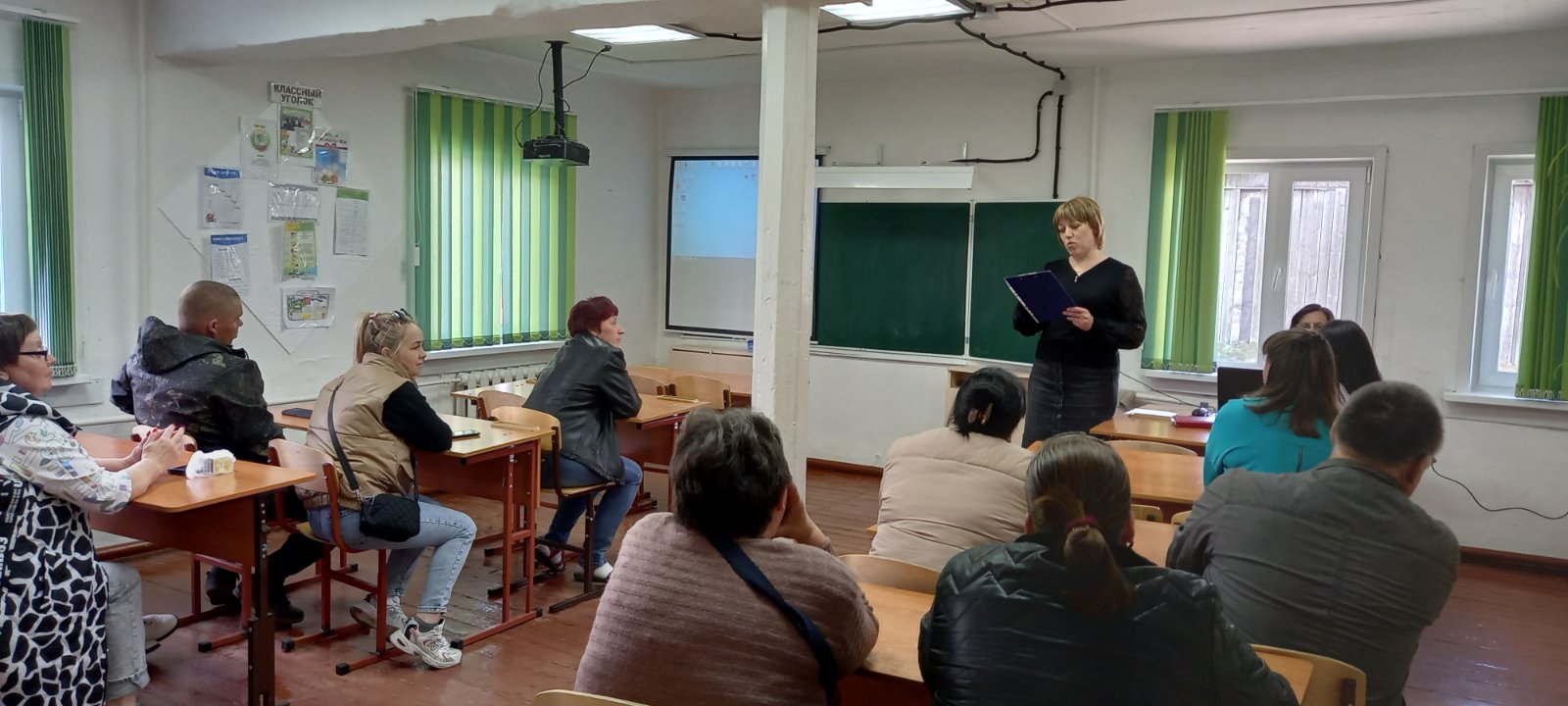 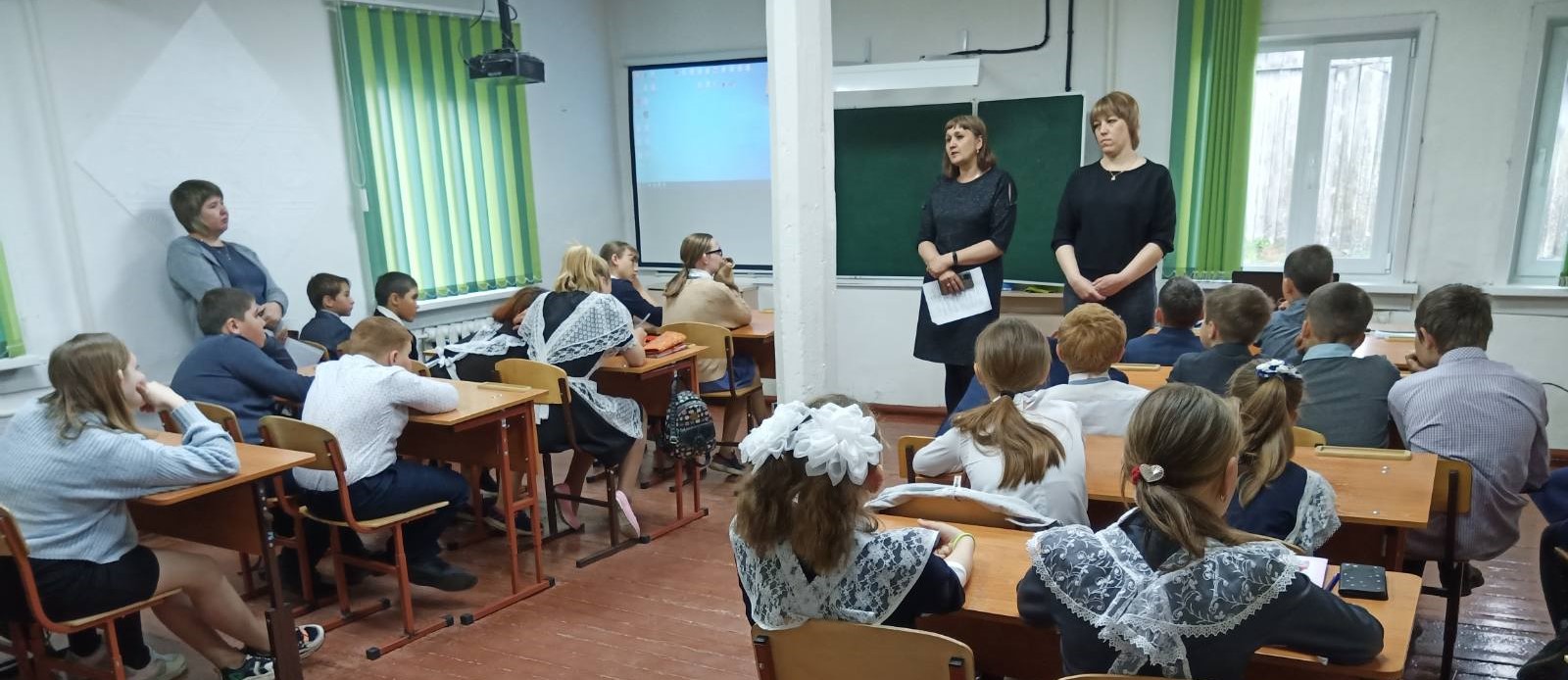 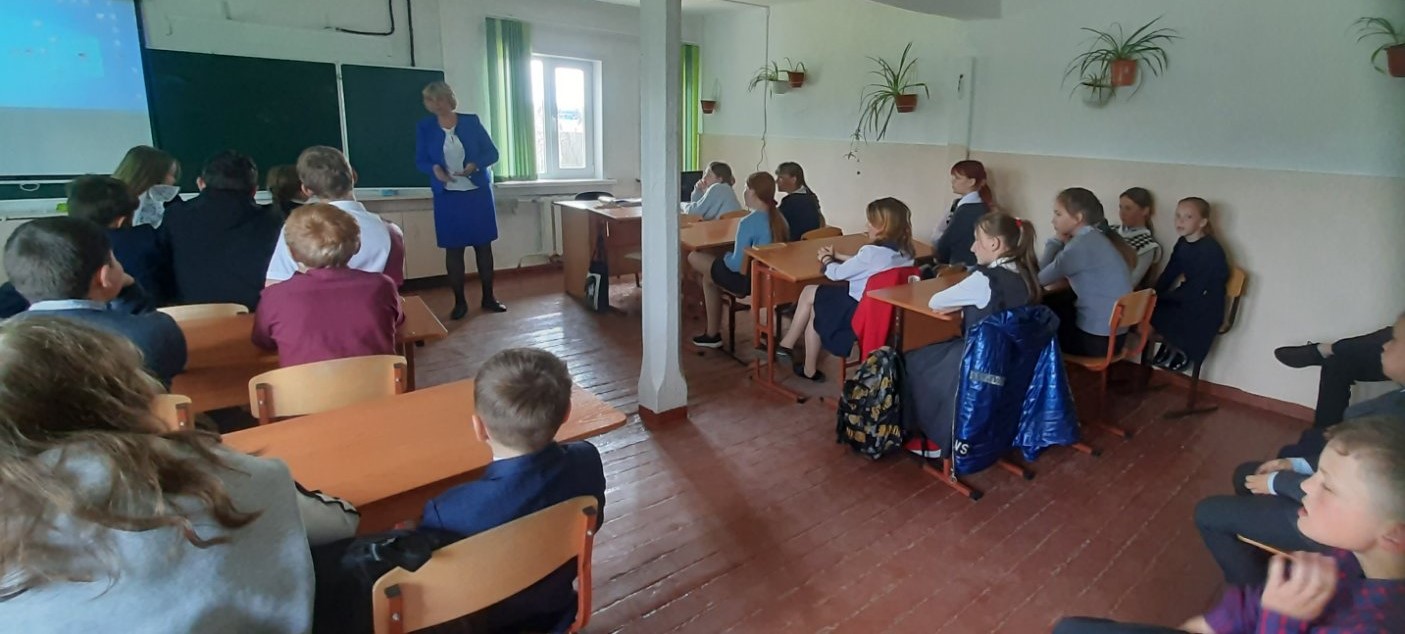 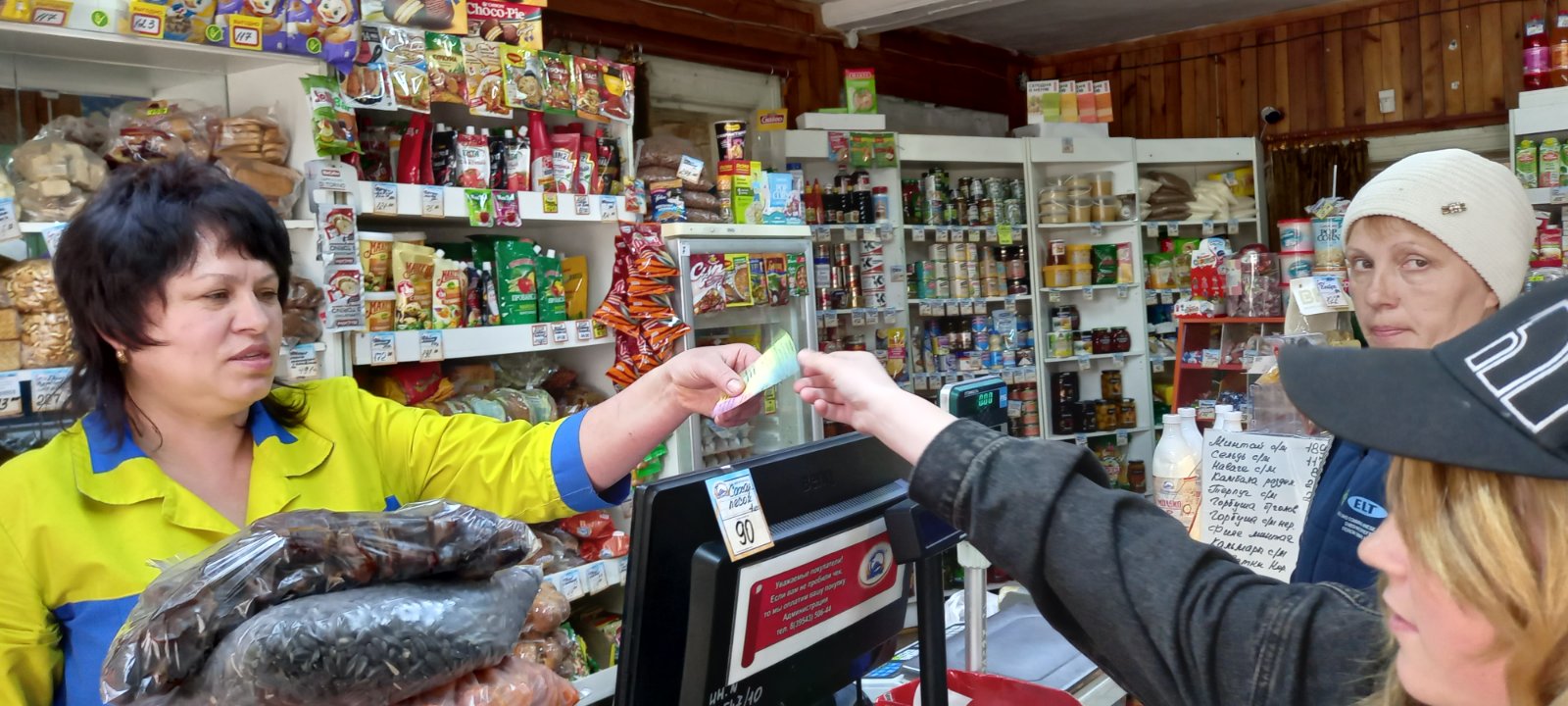 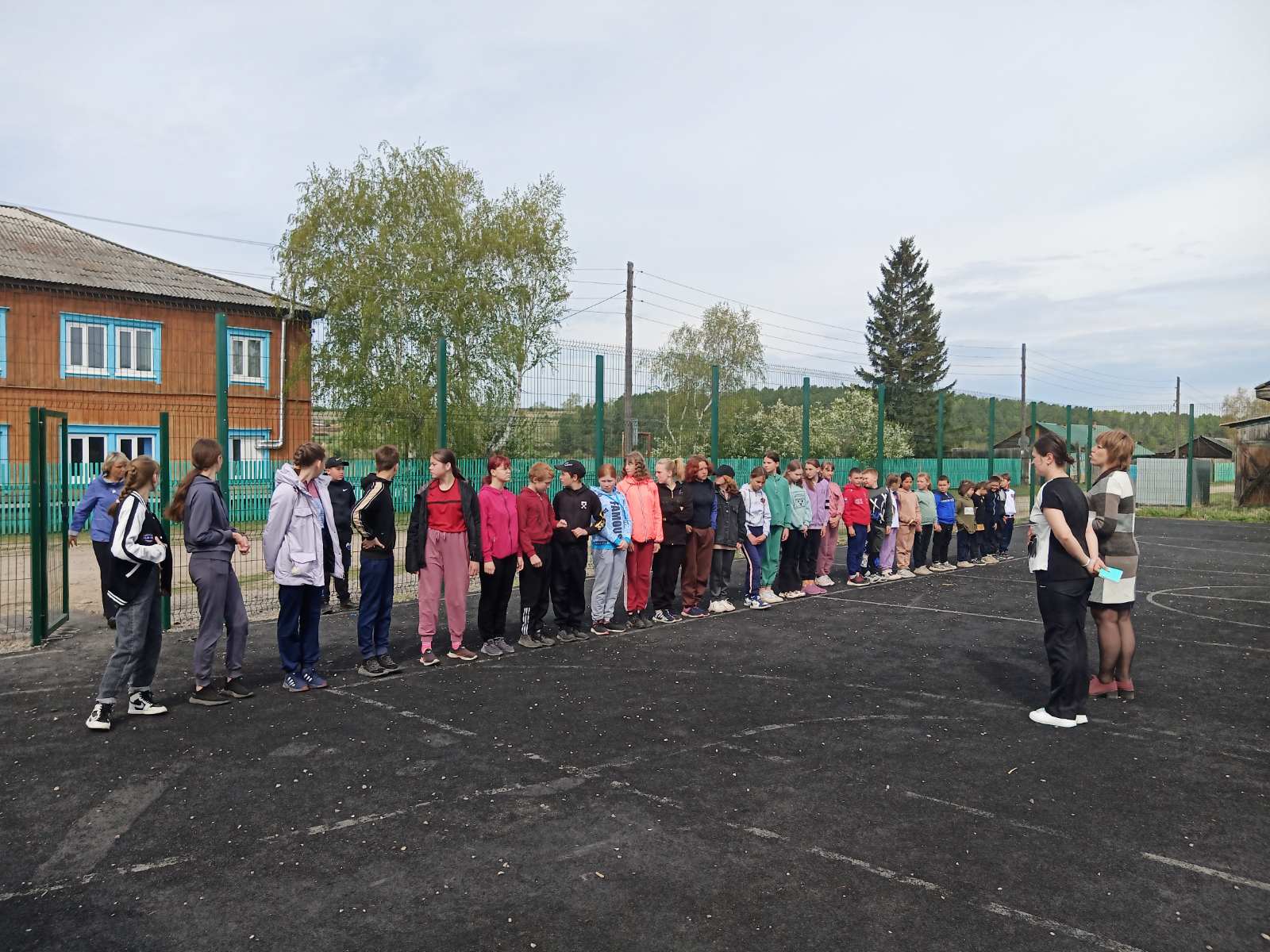 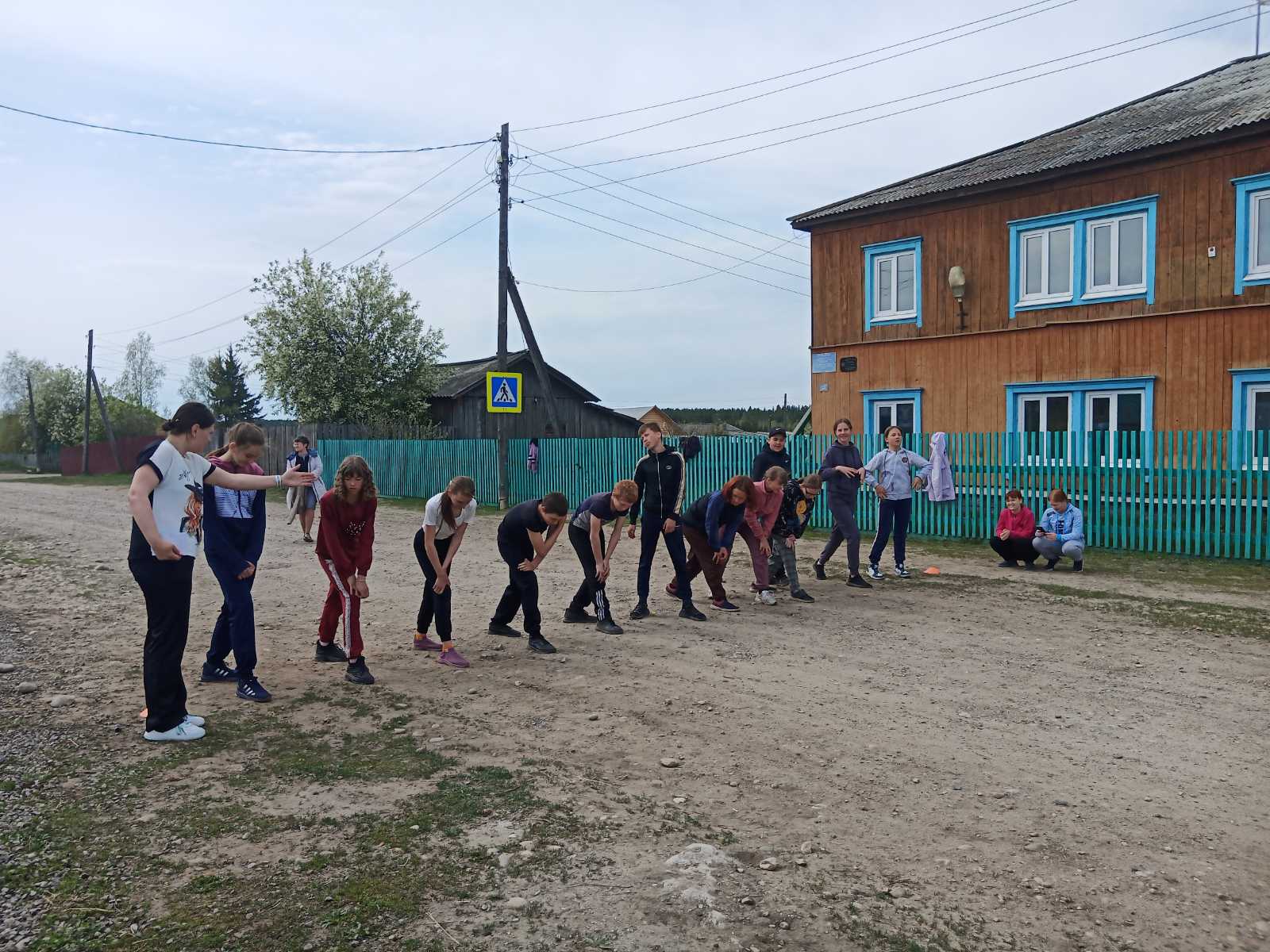 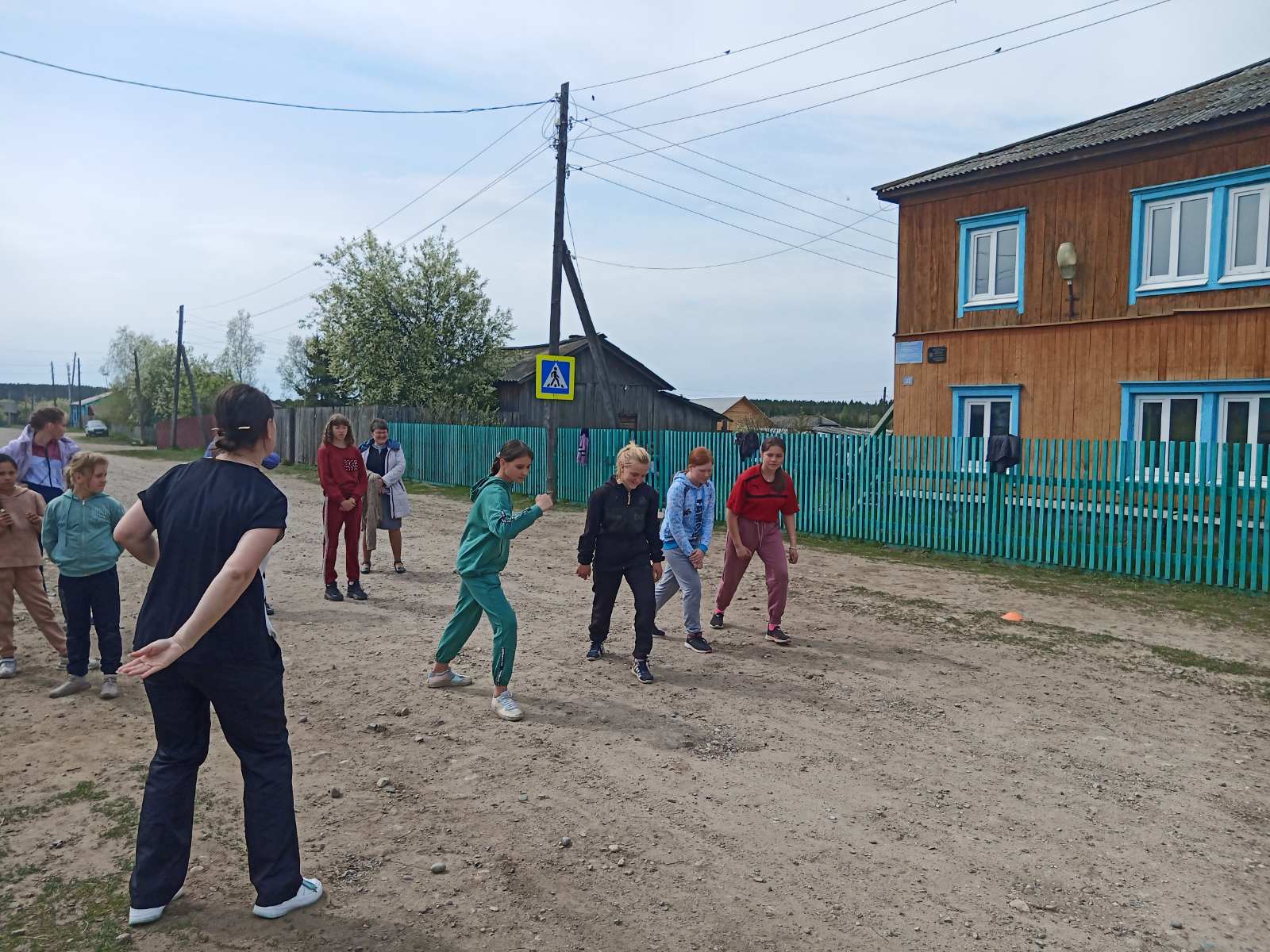 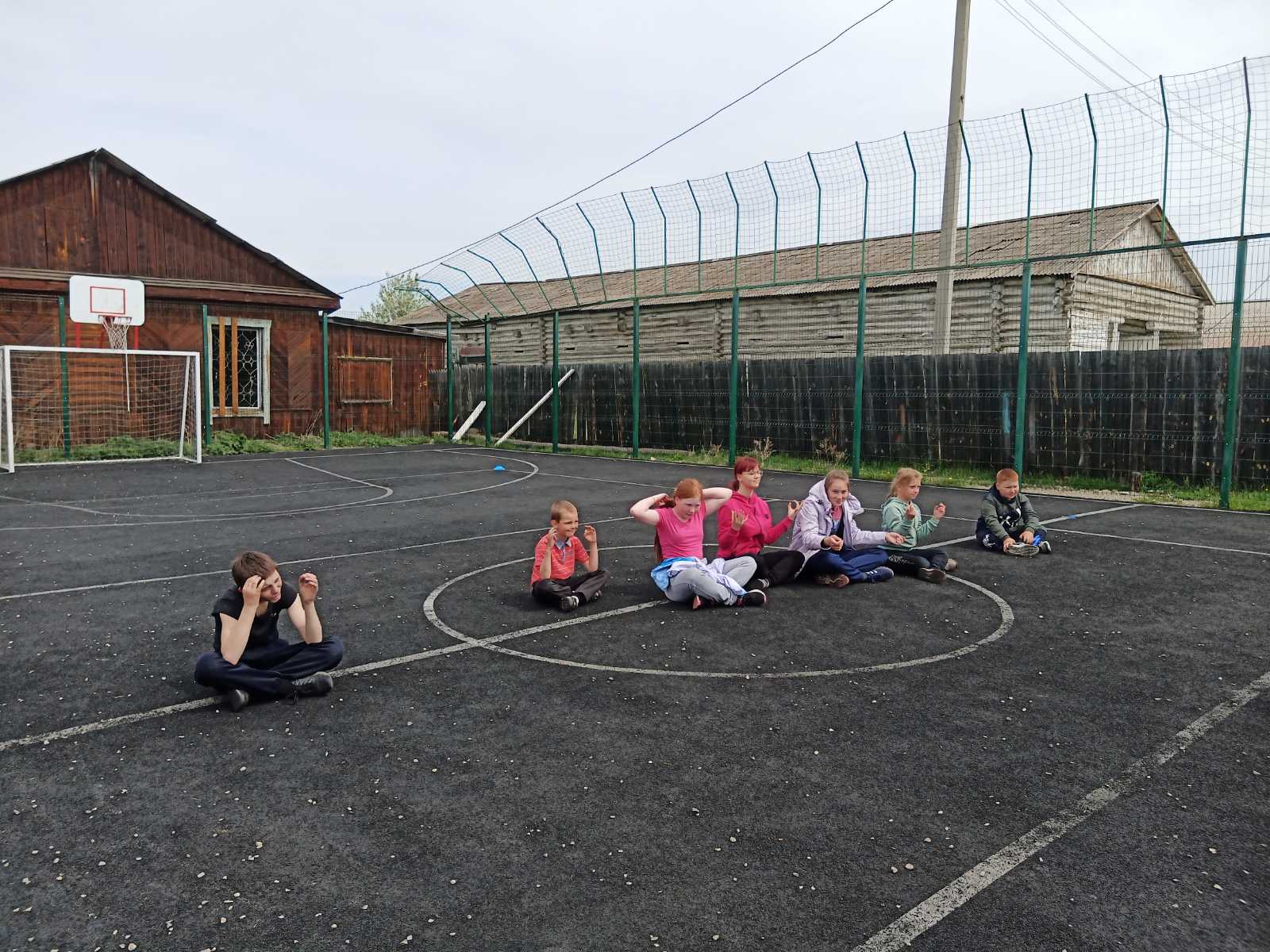 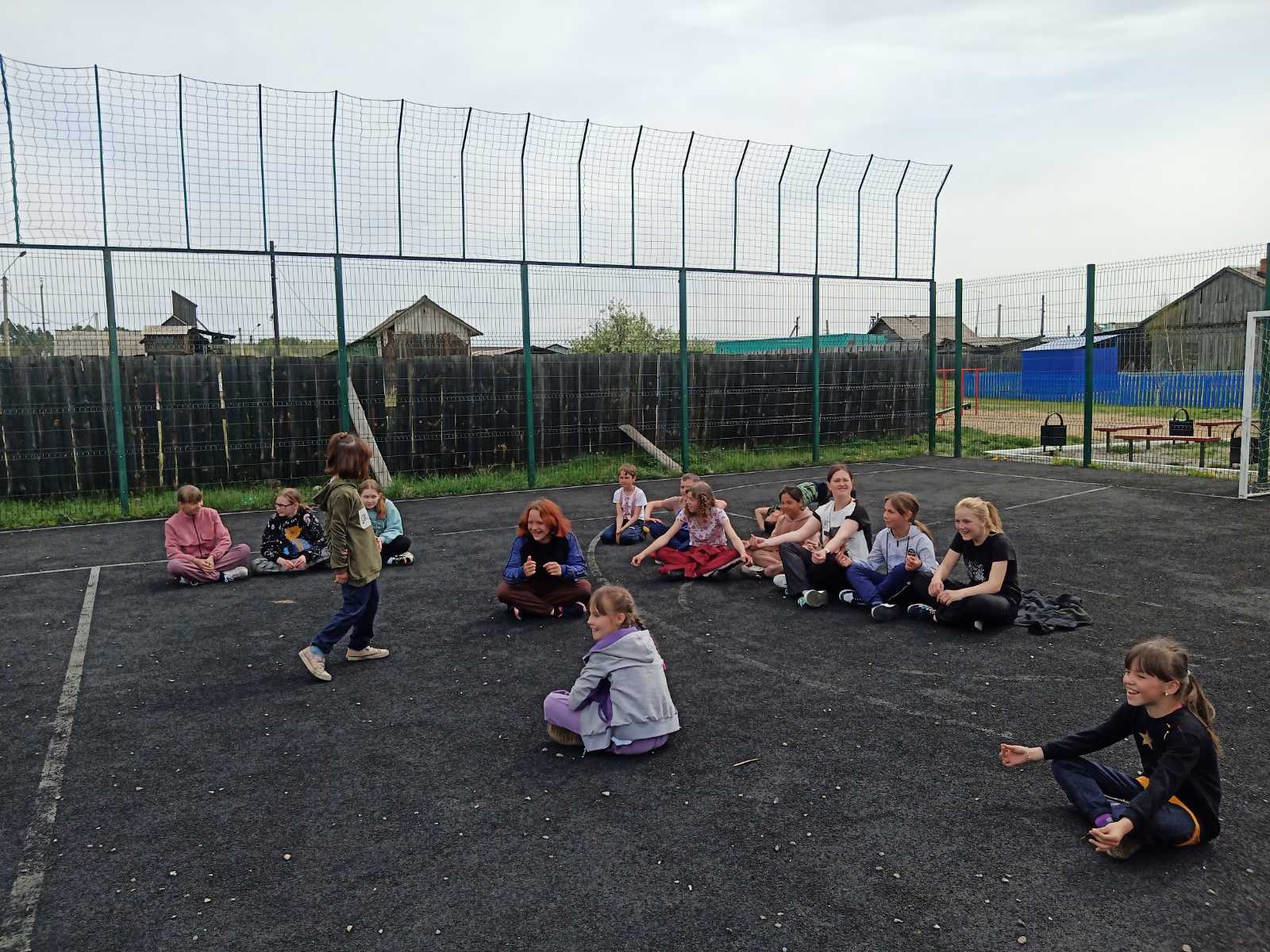 